Раздольинское муниципальное образование   2020г.Раздольинское муниципальное образование   2020г.Наименование объекта и мероприятияНаименование объекта и мероприятияОснащение дополнительной системы наружного охранного видеонаблюдения на площадку для отдыха п.Раздолье, ул.Мира, 25аОснащение дополнительной системы наружного охранного видеонаблюдения на площадку для отдыха п.Раздолье, ул.Мира, 25аОбъём финансирования-всего,  руб.В т. ч. из местного бюджета, руб.67 101,851 342,58ПодрядчикПодрядчикИндивидуальный предприниматель Долбня Н.Н.Индивидуальный предприниматель Долбня Н.Н.Срок реализацииСрок реализацииДО 31 ДЕКАБРЯ 2020г.ДО 31 ДЕКАБРЯ 2020г.Фото до реализацииФото после реализации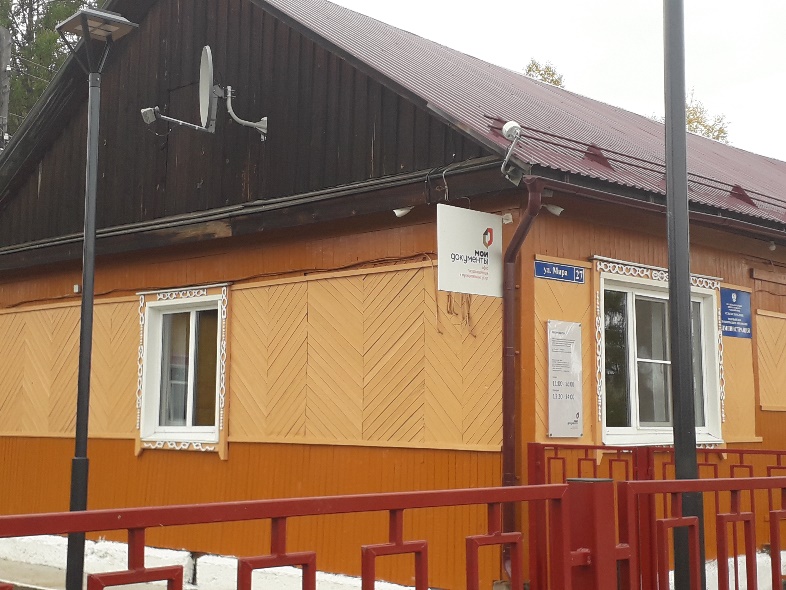 Фото после реализации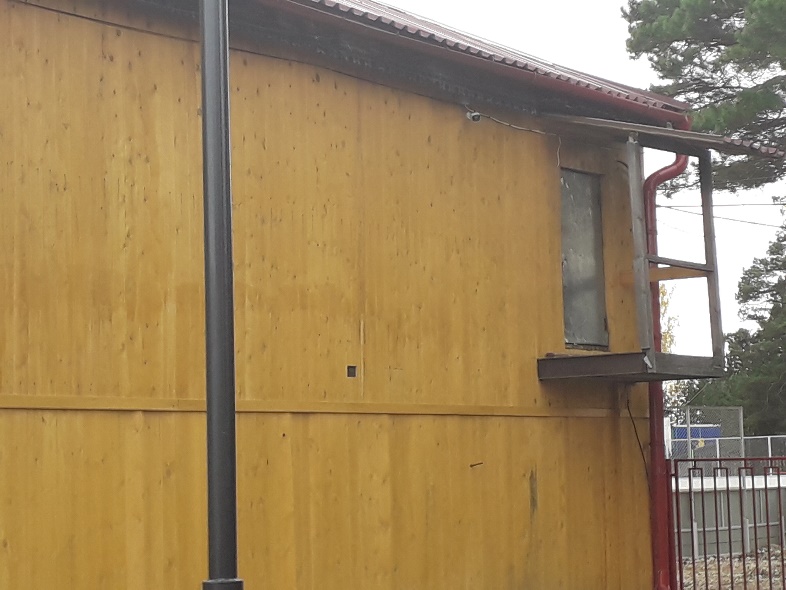 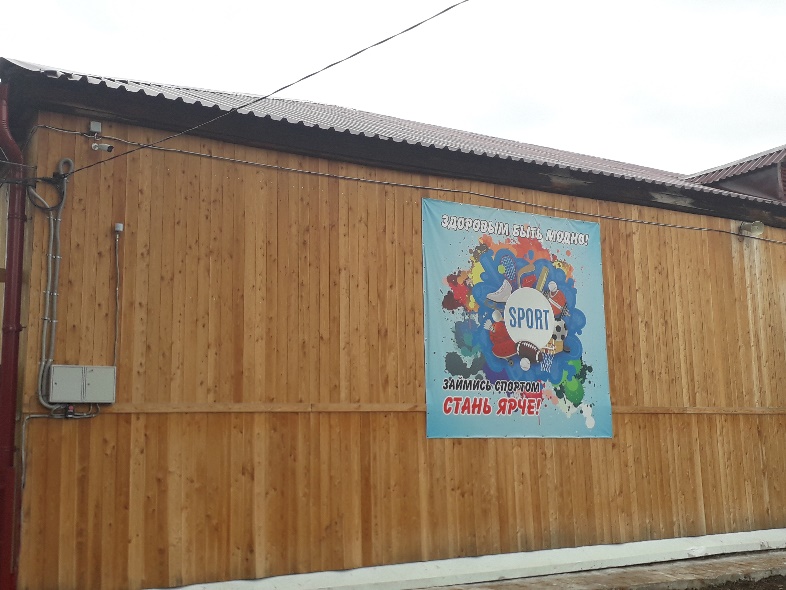 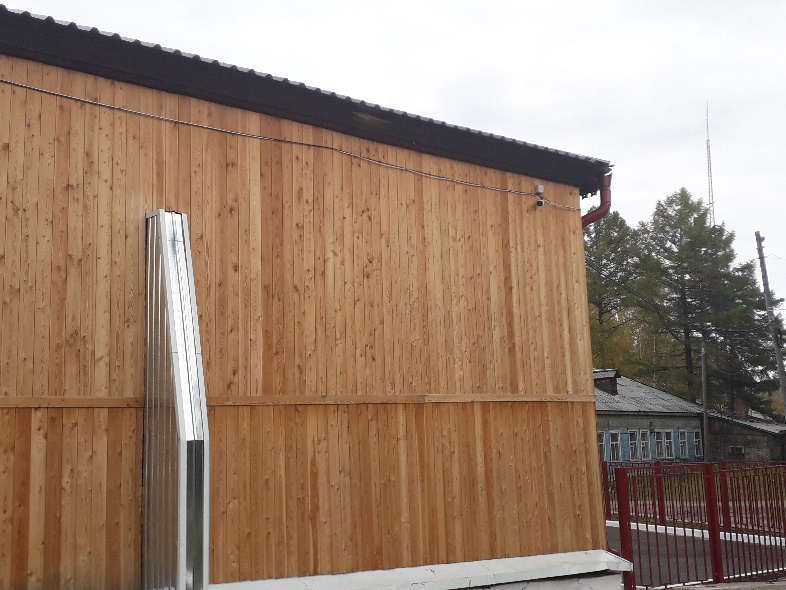 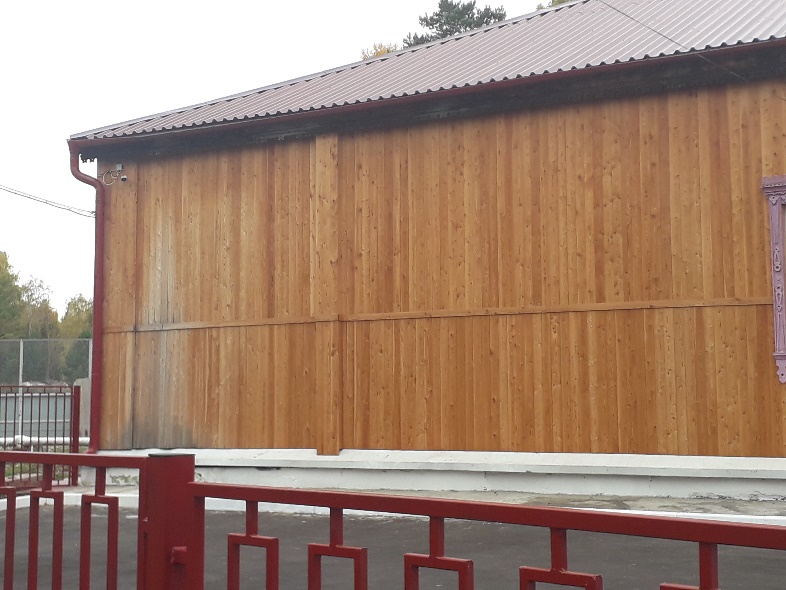 